Сизинские вести № 404.02.2019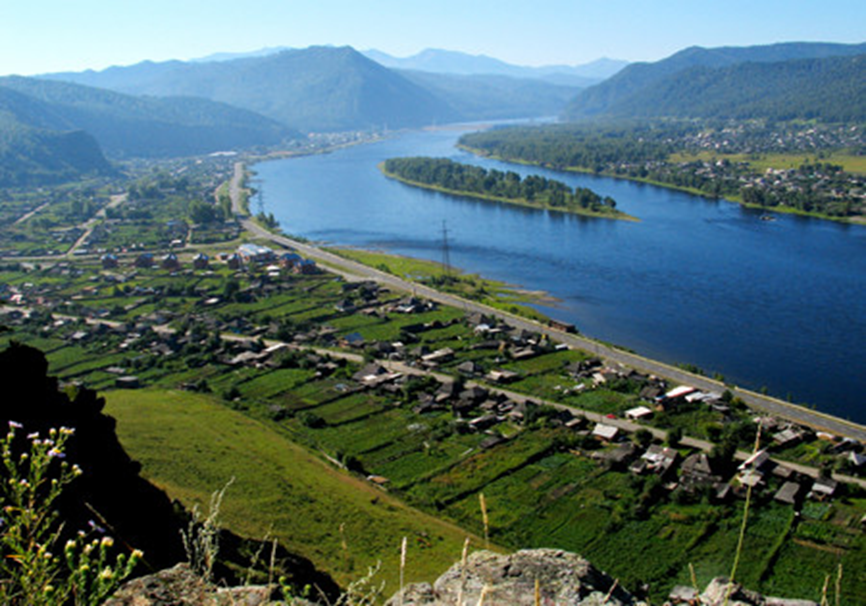 	Газета распространяется бесплатно*Орган издания Муниципальное образование «Сизинский сельсовет»СЕГОДНЯ В НОМЕРЕ:Результаты сессии Сизинского сельского Совета депутатов …………… ……….……..….стр.2Решение №189 …………………………………………………………………………..…...…стр.3Решение №190…...…………………………………………………………….…..…..…....стр.21Решение №191 ………………………………………………………………………………стр.26Обращение председателя Совета ветеранов-пенсионеров …………………………..…стр.29Постановление №12......................................................................................…………..…….стр.30Пожарная охрана информирует …………………………………………………………...….стр.31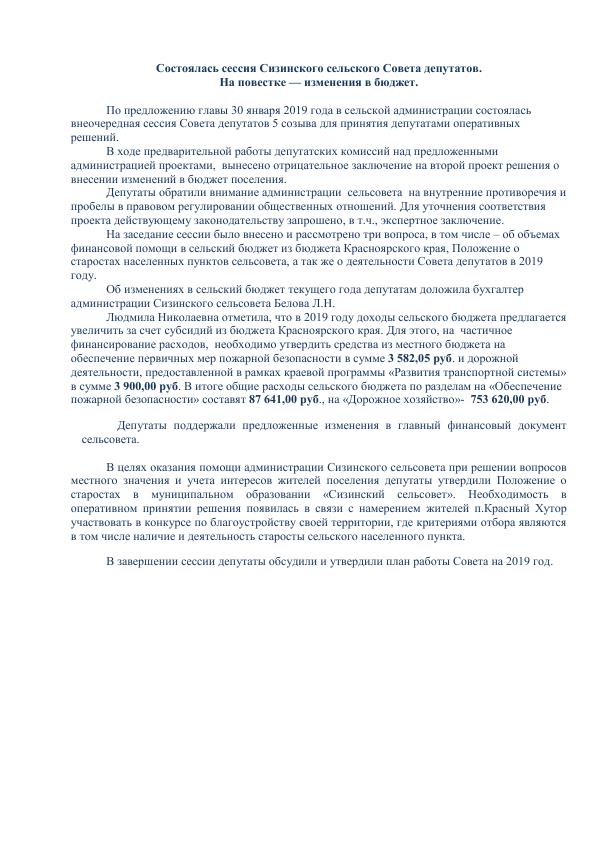 РОССИЙСКАЯ ФЕДЕРАЦИЯКРАСНОЯРСКИЙ  КРАЙ    ШУШЕНСКИЙ РАЙОНСИЗИНСКИЙ СЕЛЬСКИЙ СОВЕТ ДЕПУТАТОВР Е Ш Е Н И Е«О внесении дополнений и изменений в Решение Сизинского сельского Совета депутатов от 26 декабря 2018 г. №188«О бюджете Сизинского сельсовета на 2019 год и плановый период 2020-2021»В соответствии с Федеральным законом №131-ФЗ от 06.10.2003 «Об общих принципах организации местного самоуправления в Российской Федерации», статьей 22 Устава Сизинского сельсовета, Сизинский сельский Совет депутатов РЕШИЛ: Внести в Решение Сизинского сельского Совета депутатов от  26 декабря 2018 г. №188 «О бюджете Сизинского сельсовета на 2019 год и плановый период 2020-2021» следующие изменения и дополнения:Пункт 1 изложить в следующей редакции:«1.  Утвердить основные характеристики бюджета Сизинского сельсовета на 2019 год:1) прогнозируемый общий объем доходов бюджета Сизинского сельсовета в сумме 11 207 528,00  рублей;2) общий объем расходов бюджета Сизинского сельсовета в сумме 11 207 528,00 рублей;3) дефицит бюджета Сизинского сельсовета в сумме0,00рублей;4) источники внутреннего финансирования дефицита бюджета Сизинского сельсовета в сумме (0,00рублей) согласно приложению №1 к настоящему Решению.    Утвердить основные характеристики бюджета Сизинского сельсовета на 2020 год и на 2021 год:1) прогнозируемый общий объем доходов бюджета Сизинского сельсовета на 2020 год в сумме 11 014 514,00 рублей и на 2021 год в сумме 11 283 160,00 рублей;2) общий объем расходов бюджета Сизинского сельсовета на 2020 год в сумме 11 014 514,00 рублей,в том числе условно утвержденные расходы в сумме 268 647,00 рублей, и на 2021 год в сумме 11 283 160,00 рублей, в том числе условно утвержденные расходы  в сумме 845 893,00 рублей;3) дефицит бюджета на 2020 год в сумме 0,00 рублей и на 2021 год в сумме 0,00 рублей;4) источники внутреннего финансирования дефицита бюджета Сизинского сельсовета на 2020 год в сумме 0,00 рублей и на 2021 год в сумме 0,00 рублей согласно приложению №1 к настоящему Решению.»;1.2. В приложении №1 «источники внутреннего финансирования дефицита бюджета сельского поселения Сизинского сельсовета в 2019 году и плановом периоде 2020-2021 годов»в графе 3 в строках 7-10 цифры « -10475867,00» заменить цифрами «-11207528,00»в графе 3 в строках 11-14 цифры « 10475867,00» заменить цифрами «11207528,00»1.3. В приложении №4 «Доходы бюджета сельского поселения Сизинского сельсовета на 2019 год и плановый период 2020-2021 годов»дополнить строками следующего содержания:строки 24-25 считать строками 26-27в строке 27 «Всего доходов» цифры «10745867,00» заменить цифрами «11207528,00»1.3. В приложении №5 «Распределение бюджетных ассигнований по разделам и подразделам бюджетной классификации расходов бюджетов Российской Федерации на 2019 год и плановый период 2020-2021 годов»в графе 3 в строке 10 цифры «16000,00» заменить цифрами «87641,00»в графе 3 в строке 12 цифры «363600,00» заменить цифрами «753620,00» в строке «Итого» цифры «10745867,00» заменить цифрами «11207528,00»1.4. В приложение №6 «Ведомственная структура расходов бюджета сельского поселения Сизинского сельсовета на 2019 год»в графе 6 в строках 54-56 цифры «16000,00» заменить цифрами «12417,95»дополнить строками следующего содержания:строки 57-63 считать строками 63-76в графе 6 в строках 67-69 цифры «363600,00» заменить цифрами «359700,00»;дополнить строками следующего содержания:строки 64--99считать строками 76-1111.3. В приложении №8 «Распределение бюджетных ассигнований по целевым статьям (муниципальным программам Сизинского сельсовета и непрограммным направлениям деятельности), группам и подгруппам видов расходов, разделам, подразделам классификации расходов бюджета сельского поселения Сизинского сельсовета на 2019 год»в графе 5 в строках 71-75 цифры «16000,00» заменить цифрами «12417,95»дополнить строками следующего содержания:строки 76-80 считать строками 81-89в графе 5 в строках 81-85 цифры «363600,00» заменить цифрами «359700,00»дополнить строками следующего содержания:строки 81-102 считать строками 101-122Приложения №1,4,5,6,8 к Решению изложить в новой редакции согласно приложениям №1,2,3,4,5к настоящему Решению.Контроль над исполнением настоящего Решения возложить на  постоянную комиссию по бюджету, финансам, собственности, по охране окружающей среды и природопользования (Акулич Л.С.)Настоящее решение вступает в силу после его официального опубликования (обнародования) в газете «Сизинские вести».РОССИЙСКАЯ  ФЕДЕРАЦИЯКРАСНОЯРСКИЙ  КРАЙ    ШУШЕНСКИЙ РАЙОНСИЗИНСКИЙ СЕЛЬСКИЙ СОВЕТ ДЕПУТАТОВРЕШЕНИЕ30.01.2019                                          с.Сизая                                             № 190Об утверждении Положения о старостемуниципального образования «Сизинский сельсовет»        В соответствии с Федеральным законом от 06.10.2003 № 131-ФЗ «Об общих принципах организации местного самоуправления в Российской Федерации», руководствуясь  статьей 46.1 устава Сизинского сельсовета, Сизинский сельский Совет депутатов  РЕШИЛ:1. Утвердить Положение о старосте сельского населенного пункта в муниципальном образовании «Сизинский сельсовет», согласно Приложению №1.2. Утвердить форму удостоверения старосты сельского населенного пункта в муниципальном образовании «Сизинский сельсовет», согласно Приложению №2.3. Настоящее решение вступает в силу со дня официального опубликования в газете «Сизинские вести».4. Контроль за исполнением настоящего решения возложить на постоянную комиссию по законности, правопорядку, защите прав граждан, местному самоуправлению, благоустройству (Резиков В.И.). Председатель Сизинского сельского Совета депутатов                                         Л.Л. КопнинаГлава Сизинского сельсовета                                       Т.А. КоробейниковаПриложение №1 к Решению Сизинского сельского Совета депутатовот 30.01.2019  № 190Положение о старосте сельского населенного пункта в муниципальном образовании «Сизинский сельсовет»1. Общие положения			1.1. Для организации взаимодействия органов местного самоуправления муниципального образования «Сизинский сельсовет» и жителей сельского населенного пункта при решении вопросов местного значения в сельском населенном пункте, расположенном на территории муниципального образования «Сизинский сельсовет», назначается староста сельского населенного пункта (далее также - староста).	1.2. Староста сельского населенного пункта не является лицом, замещающим государственную должность, должность государственной гражданской службы, муниципальную должность или должность муниципальной службы, не может состоять в трудовых отношениях и иных непосредственно связанных с ними отношениях с органами местного самоуправления.	1.3. В своей деятельности староста руководствуется Конституцией Российской Федерации, Федеральным законом от 06.10.2003 № 131-ФЗ «Об общих принципах организации местного самоуправления в Российской Федерации», Законами Красноярского края, Уставом Сизинского сельсовета, настоящим Положением, иными нормативно-правовыми актами Российской Федерации, Красноярского края, муниципальными правовыми актами.	1.4. Староста осуществляет свою деятельность на принципах законности и добровольности.2. Порядок назначения старосты	2.1. Старостой может быть назначен гражданин Российской Федерации, достигший на день рассмотрения вопроса о выдвижении старосты сельского населенного пункта возраста 18 лет, обладающий избирательным правом, постоянно проживающий в границах населенного пункта.	2.2. Старостой сельского населенного пункта не может быть назначено лицо:	1) замещающее государственную должность, должность государственной гражданской службы, муниципальную должность или должность муниципальной службы;	2) признанное судом недееспособным или ограниченно дееспособным;	3) имеющее непогашенную или неснятую судимость.	2.3. Срок полномочий старосты сельского населенного пункта 5 лет.	2.4. Староста сельского населенного пункта назначается Сизинским сельским Советом депутатов по представлению схода граждан сельского населенного пункта из числа лиц, проживающих на территории муниципального образования «Сизинский сельсовет»  и обладающих активным избирательным правом.	2.5. Сход граждан по вопросу определения кандидатуры старосты сельского населенного пункта правомочен при участии в нем более половины обладающих избирательным правом жителей населенного пункта.	2.6. Организационная подготовка и проведение схода граждан по определению кандидатуры старосты сельского населенного пункта осуществляется администрацией Сизинского сельсовета с обязательным участием главы Сизинского сельсовета (или его представителя).	2.7. Кандидатура старосты может быть предложена:	1) путем самовыдвижения;	2) населением - жителями муниципального образования «Сизинский сельсовет» 	3) главой Сизинского сельсовета или Сизинским сельским Советом депутатов.	2.8. Подготовка схода граждан осуществляется открыто и гласно. 	Постановление администрации Сизинского сельсовета о назначении схода граждан  должно содержать сведения о дате, времени, месте его проведения, вопросе, вносимом на рассмотрение, инициаторе созыва, предварительной повестке дня, порядке ознакомления с материалами, обсуждение которых предполагается на сходе граждан.	2.9. В случае, если на должность старосты предложена одна кандидатура, то решение по вопросу ее выдвижения считается принятым, если за него проголосовало более половины участников схода граждан.	В случае, если на должность старосты было предложено несколько кандидатур, то сначала определяется кандидатура, набравшая наибольшее количество голосов от числа принявших участие в голосовании. Решение по вопросу выдвижения победившей кандидатуры на должность старосты считается принятым, если за него проголосовало более половины участников схода граждан.	2.10. Решение о выдвижении кандидатуры старосты сельского населенного пункта направляется в Сизинский сельский Совет депутатов, в течение 3 дней со дня его принятия. 	2.11. Вопрос назначения на должность старосты сельского населенного пункта разрешается в порядке и сроки, установленные регламентом Сизинского сельского Совета депутатов.3. Организация деятельности старосты сельского населенного пункта	3.1. Староста сельского населенного пункта осуществляет свою деятельность на безвозмездной основе.	3.2. Староста для решения возложенных на него задач:	1) взаимодействует с органами местного самоуправления, муниципальными предприятиями и учреждениями, и иными организациями по вопросам решения вопросов местного значения в сельском населенном пункте;	2) взаимодействует с населением, в том числе посредством участия в сходах, собраниях, конференциях граждан, направляет по результатам таких мероприятий обращения и предложения, в том числе оформленные в виде проектов муниципальных правовых актов, подлежащие обязательному рассмотрению органами местного самоуправления;	3) информирует жителей сельского населенного пункта по вопросам организации и осуществления местного самоуправления, а также содействует в доведении до их сведения иной информации, полученной от органов местного самоуправления;	4) содействует органам местного самоуправления в организации и проведении публичных слушаний и общественных обсуждений, обнародовании их результатов в сельском населенном пункте.	3.3. Староста вправе:	1) привлекать жителей закрепленной территории к работам по благоустройству, озеленению и улучшению санитарного состояния населенных пунктов, детских и спортивных площадок, поддержанию в надлежащем состоянии кладбищ, братских могил;	2) содействовать в реализации прав и законных интересов жителей закрепленной территории путем направления в органы государственной власти и местного самоуправления заявлений, предложений и жалоб граждан;	3) выяснять мнение жителей населенного пункта по проектам решений Сизинского сельского Совета депутатов путем его обсуждения;	4) разрабатывать и вносить на рассмотрение в органы местного самоуправления предложения по программе развития соответствующей территории, по организации работы учреждений здравоохранения, культуры, торговли, образования, по благоустройству населенных пунктов, сохранности и надлежащего использования муниципального жилищного фонда, охраны природы, рационального использования природных ресурсов, развития фермерских (крестьянских) хозяйств;	5) быть принятым в органах или должностными лицами местного самоуправления во внеочередном порядке по вопросам взаимодействия органа местного самоуправления и жителей населенного пункта;	6) вносить по поручению граждан, по своей инициативе вопросы на обсуждение или рассмотрение Сизинскому сельскому Совету депутатов и администрации Сизинского сельсовета, а также предложения, направленные на улучшение деятельности органов местного самоуправления поселения;	7) требовать от граждан, постоянно, временно (сезонно) проживающих или находящихся на территории данного населенного пункта, соблюдения общественного и санитарного порядка, обеспечения противопожарной безопасности, приведения в надлежащий вид жилых домов, гаражей и других хозяйственных построек, усадебных участков и прилегающих к ним территорий;	8) при необходимости присутствовать, выступать на заседаниях Сизинского сельского Совета депутатов, обращаться с письменными и устными запросами, заявлениями и документами в любые органы местного самоуправления, к руководителям предприятий, организаций и учреждений, от которых зависит решение того или иного вопроса, затрагивающего интересы граждан, проживающих на территории населенного пункта;	9) требовать от соответствующих должностных лиц ответа о принятых по его обращениям мерах;	10) создавать актив из граждан, проявляющих активную жизненную позицию и помогающих в осуществлении общественной деятельности;	11) по выявленным фактам нарушений направлять информацию в соответствующие органы государственной власти и органы местного самоуправления для принятия мер в соответствии с действующим законодательством.	12) осуществляет иные полномочия и права, предусмотренные уставом Сизинского сельсовета, настоящим Положением в соответствии с законом Красноярского края.	3.2. Администрация Сизинского сельсовета координирует деятельность старосты, знакомит его с соответствующими актами органов государственной власти и органов местного самоуправления, обобщает и распространяет положительный опыт их деятельности.	3.3. Администрация Сизинского сельсовета обеспечивает изготовление по единому образцу бланка удостоверения старосты населенного пункта.4. Прекращение полномочий старосты	4.1. Полномочия старосты сельского населенного пункта прекращаются досрочно в следующих случаях:	1) смерти;	2) отставки по собственному желанию;	3) признания судом недееспособным или ограниченно дееспособным;	4) признания судом безвестно отсутствующим или объявления умершим;	5) вступления в отношении его в законную силу обвинительного приговора суда;	6) выезда за пределы Российской Федерации на постоянное место жительства;	7) прекращения гражданства Российской Федерации;	8) по решению Сизинского сельского Совета депутатов, в состав которого входит данный сельский населенный пункт, по представлению схода граждан сельского населенного пункта.	Решение схода граждан по вопросу прекращения полномочий старосты считается принятым, если за него проголосовало более половины участников схода граждан. Приложение №2 к решениюСизинского сельского Совета депутатов от 30.01.2019  № 190 Форма удостоверениястаросты населенного пункта в муниципальном образовании «Сизинский сельсовет» Дата выдачи«____» _________20 ___г. М.П.УДОСТОВЕРЕНИЕ СТАРОСТЫ № ____                                    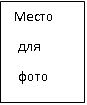 Действительно с «____» _______ г. по «____» _______ г.  Фамилия _____________________________Имя _________________________________Отчество________________________________________________________________________________________________________________(наименование населенного пункта)Глава Сизинского сельсовета М.П._____________________ ________________(подпись) (ФИО)Настоящее удостоверение подлежит возвратупри оставлении должности старосты	РОССИЙСКАЯ  ФЕДЕРАЦИЯКРАСНОЯРСКИЙ  КРАЙ    ШУШЕНСКИЙ РАЙОНСИЗИНСКИЙ СЕЛЬСКИЙ СОВЕТ ДЕПУТАТОВРЕШЕНИЕ30 января  2019 г.                               с.Сизая                                             № 191О плане работы Сизинского сельскогоСовета депутатов   на 2019 год       Руководствуясь Уставом Сизинского сельсовета, Сизинский сельский Совет депутатов          Р Е Ш И Л:1. Утвердить План работы Сизинского сельского Совета     депутатов на 2019 год согласно приложению 1.2. Дополнения и изменения вносить по мере необходимости.3. Настоящее решение вступает в силу с момента принятия.Председатель Сизинского                                               сельского Совета депутатов                                                             Л.Л. Копнина  Приложение1                                        к решению                                                                     Сизинского сельского Совета депутатов                                                                            от 30.01.2019 г. № 191ПЛАНработы депутатов Сизинского Совета на 2019 годнормотворческая деятельность I квартал 2019 годаянварь-февраль-мартО плане работы сельского Совета депутатов на 2019 годОтв. Председатели постоянных комиссийВнесение изменений и дополнений в бюджет Сизинского сельсовета (распределение переходящих остатков) Отв. Постоянная комиссия по экономике, финансам, охране окружающей среды и природопользованию.Информация об исполнении бюджета сельсовета за 1 квартал 2019г.Отв. Постоянная комиссия по экономике, финансам, охране окружающей среды и природопользованию.II квартал 2019 годаапрель-май-июньО рассмотрении отчета об исполнении бюджета сельсовета за 2018 годОтв. Постоянная комиссия по экономике, финансам, охране окружающей среды и природопользованию.Отчет главы о своей деятельности, о деятельности администрации, в том числе о решении вопросов, поставленных сельским Советом депутатовОтв. Председатели постоянных комиссийIII квартал 2019 годаиюль-август-сентябрьИнформация об исполнении бюджета сельсовета за 1 полугодие 2019г.Отв. Постоянная комиссия по экономике, финансам, охране окружающей среды и природопользованию.О внесении изменений и дополнений в Устав Сизинского сельсоветаОтв. Постоянная комиссия по законности, правопорядку, защите прав граждан, местному самоуправлению, благоустройству.IVквартал 2019 годаоктябрь-ноябрь-декабрьИнформация об исполнении бюджета  сельсовета за 9 месяцев 2019г.Отв. Постоянная комиссия по экономике, финансам, охране окружающей среды и природопользованию.О проекте бюджета на 2020годОтв. Постоянная комиссия по экономике, финансам, охране окружающей среды и природопользованию.Об утверждении налогов и предоставлении льгот отдельным категориям налогоплательщиков на 2020гОтв. Постоянная комиссия по законности, правопорядку, защите прав граждан, местному самоуправлению, благоустройству.Обращения председателя Совета ветеранов пенсионеров с. СизаяУважаемая Татьяна Анатольевна !По решению Совета ветеранов-пенсионеров 3 февраля 2019 года с. Сизая, доводим до Вашего сведения о необходимости созыва расширенного общего собрания пенсионеров поселения, для  приёма новых членов  в Совет ветеранов, и решений других вопросов. Просим назначить собрание (сход) жителей пенсионеров на 16 февраля 2019 года в 14 часов, в сельском ДКПриглашаем Вас, принять участия в собрании и рассказать о проделанной работе 2018 года и планах на 2019год.                                 Повестка собрания.1.Отчёт председателя  Совета ветеранов - пенсионеров Станковцевой С. В.за 2018год, план работы на 2019год.2.  Приём новых членов  в Совет ветеранов-пенсионеров, и другие внутренние вопросы.3. Информация  о работе  2018года, и планах на 2019год  главы Сизинского сельсовета Коробейниковой Т.А.4. Информация депутата Сизинского сельского Совета о своей работе за 2018 год, и планах на 2019год. (по желанию). 5.Разное. Председатель Совета ветеранов - пенсионеров с. Сизая.Станковцева С.В. __________________________4 февраля 2019 год.РОССИЙСКАЯ ФЕДЕРАЦИЯАДМИНИСТРАЦИЯ СИЗИНСКОГО СЕЛЬСОВЕТАШУШЕНСКОГО РАЙОНА КРАСНОЯРСКОГО КРАЯ                                          П О С Т А Н О В Л Е Н И Еот 04.02.2019                                    с. Сизая                                       № 12«О проведении расширенного общего собрания пенсионеров, проживающих на территории МО «Сизинский сельсовет» с участием граждан.       На основании Федерального закона от 06.10.2003 № 131 – ФЗ «Об общих принципах организации местного самоуправления в РФ», на основании обращения председателя Совета ветеранов пенсионеров с. Сизая,в соответствии с уставом Сизинского сельсоветаП О С Т А Н О В Л Я Ю:Провести 16.02.2019 в 14 – 00 в здании сельского ДК расширенное общее собрание пенсионеров, проживающих на территории МО «Сизинский сельсовет» с участием граждан. Внести на повестку дня для обсуждения следующие вопросы:1). Отчёт председателя  Совета ветеранов - пенсионеров Станковцевой С. В.за 2018год, план работы на 2019год.2).  Приём новых членов  в Совет ветеранов-пенсионеров и другие внутренние вопросы.3). Информация  о работе  2018год и планах на 2019 год  главы Сизинского сельсовета Коробейниковой Т.А.4). Информация депутата Сизинского сельского Совета о своей работе за 2018 год, и планах на 2019год. (по желанию). 5). Разное.Постановление вступает в силу со дня его подписания. Контроль за исполнением настоящего постановления оставляю за собой.Глава Сизинского сельсовета:                                    Т.А. КоробейниковаБУДЬТЕ  БДИТЕЛЬНЫ !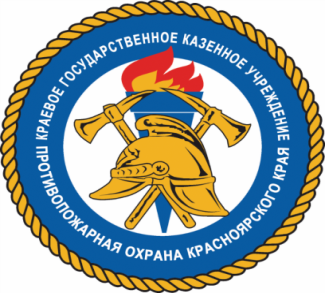 По статистике основными причинами пожаров  в зимнее время года являются неправильная эксплуатация печного отопления и неисправная  электропроводка. С целью профилактики возникновения пожароопасной ситуации работники КГКУ "Противопожарная охрана  Красноярского края" с 31 декабря 2018 г.  по 9 января 2019г. проводили обходы по домам с вручением памяток  и проводили патрулирование на пожарной машине в ночное время. Меры пожарной безопасности при эксплуатации электрооборудования. При эксплуатации электрических приборов запрещается: 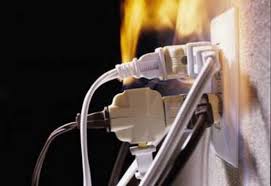 - эксплуатировать электропровода и кабели с поврежденной или потерявшей защитные свойства изоляцией;- устанавливать самодельные вставки «жучки» при перегорании плавкой вставки предохранителей, это приводит к перегреву всей электропроводки, короткому замыканию и возникновению пожара; - окрашивать краской или заклеивать открытую электропроводку обоями;- пользоваться поврежденными выключателями, розетками, патронами;- закрывать электрические лампочки абажурами из горючих материалов. - использование электронагревательных приборов при отсутствии или неисправности терморегуляторов, предусмотренных конструкцией.Недопустимо включение нескольких электрических приборов большой мощности в одну розетку, во избежание перегрузок, большого переходного сопротивления и перегрева электропроводки. Частой причиной пожаров является воспламенение горючих материалов, находящихся вблизи от включенных и оставленных без присмотра электронагревательных приборов (электрические плиты, кипятильники, камины, утюги, грелки и т.д.). Включенные электронагревательные приборы должны быть установлены на негорючие теплоизоляционные подставки.     Перед уходом из дома на длительное время, нужно проверить и убедиться, что все электронагревательные и осветительные приборы отключены. Печное отопление. Печи, находящиеся в доме, должны быть в исправном состоянии и безопасны в пожарном отношении. Необходимо периодически тщательно осматривать печи и дымовые трубы, устранять обнаруженные неисправности, при необходимости производить ремонт. Отложения сажи удаляют, и белят все элементы печи, побелка позволяет своевременно обнаружить трещины и прогары.При эксплуатации печей следует выполнять следующие требования:- перед топкой должен быть прибит предтопочный лист, из стали размером 50х70 см и толщиной не менее 2 мм, предохраняющий от возгорания случайно выпавших искр; - запрещается растапливать печи бензином, керосином и другими ЛВЖ, так как при мгновенной вспышке горючего может произойти взрыв или выброс пламени; - располагать топливо, другие горючие вещества и материалы на предтопочном листе;- недопустимо топить печи с открытыми дверцами; - зола и шлак, выгребаемые из топок, должны быть пролиты водой, и удалены в специально отведенное для них безопасное место;- дымовые трубы над сгораемыми крышами должны иметь искроуловители (металлические сетки); - запрещается сушить на печи вещи и сырые дрова. Следите за тем, чтобы мебель, занавески находились не менее чем в полуметре от массива топящейся печи; - очищают дымоходы от сажи, как правило, перед началом отопительного сезона и не реже одного раза в три месяца во время отопительного сезона; Инструктор противопожарной профилактикиШушенского района, Светлана Мамонтова30.01.2019     с.Сизая№ 1892481420229999107508150Субсидии  на содержание автомобильных дорог общего пользования местного значения городских округов, городских и сельских поселений за счет средств дорожного фонда Красноярского края в рамках подпрограммы «Дороги Шушенского района» муниципальной программы «Развитие транспортной системы»390 020,000,000,002581420229999107412150Субсидии бюджетам поселений на расходы на обеспечение первичных мер пожарной безопасности в рамках отдельных мероприятий муниципальной программы Шушенского района «Защита населения и территорий Шушенского района от чрезвычайных ситуаций природного и техногенного характера»71 641,000,000,0057Расходы на обеспечение первичных мер пожарной безопасности в рамках отдельных мероприятий муниципальной программы Шушенского района "Защита населения и территорий Шушенского района от чрезвычайных ситуаций природного и техногенного характера"8140310011007412071 641,0058Закупка товаров, работ и услуг для государственных (муниципальных) нужд8140310011007412020071 641,0059Иные закупки товаров, работ и услуг для обеспечения государственных (муниципальных) нужд8140310011007412024071 641,0060Софинасирование расходов на обеспечение первичных мер пожарной безопасности в рамках отдельных мероприятий муниципальной программы Шушенского района "Защита населения и территорий Шушенского района от чрезвычайных ситуаций природного и техногенного характера"814031001100S41203 582,0561Закупка товаров, работ и услуг для государственных (муниципальных) нужд814031001100S41202003 582,0562Иные закупки товаров, работ и услуг для обеспечения государственных (муниципальных) нужд814031001100S41202403 582,0567Расходы на содержание автомобильных дорог общего пользования местного значения городских округов, городских и сельских поселений за счет средств дорожного фонда Красноярского края в рамках подпрограммы "Дороги Шушенского района" муниципальной программы "Развитие транспортной системы"81404090110075080390 020,0068Закупка товаров, работ и услуг для государственных (муниципальных) нужд81404090110075080200390 020,0069Иные закупки товаров, работ и услуг для обеспечения государственных (муниципальных) нужд81404090110075080240390 020,0070Софинансирование на осуществление полномочий по подержанию дорог в границах поселения (в рамках отдельных мероприятий Муниципальной программы Сизинского сельсовета "Обеспечение жизнедеятельности МО Сизинский сельсовет 2019-2020")814040901100S50803 900,0071Закупка товаров, работ и услуг для государственных (муниципальных) нужд814040901100S50802003 900,0072Иные закупки товаров, работ и услуг для обеспечения государственных (муниципальных) нужд814040901100S50802403 900,0076Расходы на обеспечение первичных мер пожарной безопасности в рамках отдельных мероприятий муниципальной программы Шушенского района "Защита населения и территорий Шушенского района от чрезвычайных ситуаций природного и техногенного характера"011007412071 641,0077Закупка товаров, работ и услуг для государственных (муниципальных) нужд011007412020071 641,0078Иные закупки товаров, работ и услуг для обеспечения государственных (муниципальных) нужд011007412024071 641,0079Национальная безопасность и правоохранительная деятельность0110074120240030071 641,0080Обеспечение пожарной безопасности0110074120240031071 641,0081Софинасирование расходов на обеспечение первичных мер пожарной безопасности в рамках отдельных мероприятий муниципальной программы Шушенского района "Защита населения и территорий Шушенского района от чрезвычайных ситуаций природного и техногенного характера"01100S41203 582,0582Закупка товаров, работ и услуг для государственных (муниципальных) нужд01100S41202003 582,0583Иные закупки товаров, работ и услуг для обеспечения государственных (муниципальных) нужд01100S41202403 582,0584Национальная безопасность и правоохранительная деятельность01100S412024003003 582,0585Обеспечение пожарной безопасности01100S412024003103 582,0586Расходы на содержание автомобильных дорог общего пользования местного значения городских округов, городских и сельских поселений за счет средств дорожного фонда Красноярского края в рамках подпрограммы "Дороги Шушенского района" муниципальной программы "Развитие транспортной системы"0110075080390 020,0087Закупка товаров, работ и услуг для государственных (муниципальных) нужд0110075080200390 020,0088Иные закупки товаров, работ и услуг для обеспечения государственных (муниципальных) нужд0110075080240390 020,0089Национальная экономика01100750802400400390 020,0090Дорожное хозяйство (дорожные фонды)01100750802400409390 020,0091Софинансировангие на осуществление полномочий по подержанию дорог в границах поселения (в рамках отдельных мероприятий Муниципальной программы Сизинского сельсовета "Обеспечение жизнедеятельности МО Сизинский сельсовет 2019-2021")01100S50803 900,0092Закупка товаров, работ и услуг для государственных (муниципальных) нужд01100S50802003 900,0093Иные закупки товаров, работ и услуг для обеспечения государственных (муниципальных) нужд01100S50802403 900,0094Национальная экономика01100S508024004003 900,0095Дорожное хозяйство (дорожные фонды)01100S508024004093 900,00Председатель Сизинскогосельского Совета депутатов                             Глава Сизинского сельсовета                                             Л.Л. КопнинаТ.А. КоробейниковаПриложение №1
к Решению Сизинского 
сельского Совета депутатов
от 30.01.2019 г. № 189 Приложение №1
к Решению Сизинского 
сельского Совета депутатов
от 30.01.2019 г. № 189 Приложение №1
к Решению Сизинского 
сельского Совета депутатов
от 26.12.2018г. № 188Приложение №1
к Решению Сизинского 
сельского Совета депутатов
от 26.12.2018г. № 188 Источники внутреннего финансирования дефицита  бюджета сельского поселения Сизинского сельсовета в 2019 году и плановом периоде 2020 - 2021 годов Источники внутреннего финансирования дефицита  бюджета сельского поселения Сизинского сельсовета в 2019 году и плановом периоде 2020 - 2021 годов Источники внутреннего финансирования дефицита  бюджета сельского поселения Сизинского сельсовета в 2019 году и плановом периоде 2020 - 2021 годов Источники внутреннего финансирования дефицита  бюджета сельского поселения Сизинского сельсовета в 2019 году и плановом периоде 2020 - 2021 годов Источники внутреннего финансирования дефицита  бюджета сельского поселения Сизинского сельсовета в 2019 году и плановом периоде 2020 - 2021 годов Источники внутреннего финансирования дефицита  бюджета сельского поселения Сизинского сельсовета в 2019 году и плановом периоде 2020 - 2021 годов(руб.)№ строкикодНаименование кода группы, подгруппы, статьи, вида источника финансирования дефицита бюджета, кода классификации операций сектора государственного управления, относящихся к источникам финансирования дефицитов бюджетов Российской Федерации201920202021123451814 0102 00 00 00 0000 000Кредиты кредитных организаций в валюте Российской Федерации0,000,000,002814 0102 00 00 00 0000 700Получение кредитов от кредитных организаций в валюте Российской Федерации0,000,000,003814 0102 00 00 05 0000 710Получение  кредитов от кредитных организаций бюджетами муниципальных районов в валюте Российской Федерации0,000,000,004814 0102 00 00 00 0000 800Погашение кредитов, предоставленных кредитными организациями  в валюте Российской Федерации0,000,000,005814 0102 00 00 05 0000 810Погашение  бюджетами муниципальных районов кредитов от кредитных организаций  в валюте Российской Федерации0,000,000,006814 01 05 00 00 00 0000 000Изменение остатков средств на счетах по учету средств бюджета0,000,000,007814 01 05 00 00 00 0000 500Увеличение остатков финансовых резервов  бюджетов-11 207 528,00-11 014 514,00-11 283 160,008814 01 05 02 00 00 0000 500Увеличение прочих остатков средств бюджетов-11 207 528,00-11 014 514,00-11 283 160,009814 01 05 02 01 00 0000 510Увеличение прочих остатков денежных средств бюджетов-11 207 528,00-11 014 514,00-11 283 160,0010814 01 05 02 01 05 0000 510Увеличение прочих остатков денежных средств бюджетов муниципальных районов-11 207 528,00-11 014 514,00-11 283 160,0011814 01 05 00 00 00 0000 600Уменьшение остатков средств бюджетов11 207 528,0011 014 514,0011 283 160,0012814 01 05 02 00 00 0000 600Уменьшение прочих остатков средств бюджетов11 207 528,0011 014 514,0011 283 160,0013814 01 05 02 01 00 0000 610Уменьшение прочих остатков денежных средств бюджетов11 207 528,0011 014 514,0011 283 160,0014814 01 05 02 01 05 0000 610Уменьшение прочих остатков денежных средств бюджетов муниципальных районов11 207 528,0011 014 514,0011 283 160,0015814 01 06 00 00 00 0000 000Иные источники внутреннего финансирования дефицитов бюджетов 0,000,000,0016814 01 06 05 00 00 0000 000Бюджетные кредиты, предоставленные внутри страны в валюте Российской Федерации0,000,000,0017814 01 06 05 00 00 0000 600Возврат бюджетных кредитов, предоставленных внутри страны в валюте Российской Федерации0,000,000,0018814 01 06 05 01 00 0000 640Возврат бюджетных кредитов, предоставленных юридическим лицам в валюте Российской Федерации0,000,000,0019814 01 06 05 01 05 0000 640Возврат бюджетных кредитов, предоставленных юридическим лицам из бюджетов муниципальных районов в валюте Российской Федерации0,000,000,0020814 01 06 05 02 00 0000 640Возврат бюджетных кредитов, предоставленных другим бюджетам бюджетной системы Российской Федерации в валюте Российской Федерации0,000,000,0021814 01 06 05 02 05 0000 640Возврат бюджетных кредитов, предоставленных другим бюджетам бюджетной системы Российской Федерации из бюджетов муниципальных районов в валюте Российской Федерации0,000,000,0022814 01 06 05 00 00 0000 500Предоставление бюджетных кредитов внутри страны в валюте Российской Федерации0,000,000,0023814 01 06 05 02 00 0000 540Предоставление бюджетных кредитов другим бюджетам бюджетной системы Российской Федерации из федерального бюджета  в валюте Российской Федерации0,000,000,00                            Всего                            Всего                            Всего0,000,000,00Приложение  № 2 к решению                                                           Сизинского сельского Совета депутатов
от 30.01.2019 г. № 189 Приложение  № 2 к решению                                                           Сизинского сельского Совета депутатов
от 30.01.2019 г. № 189 Приложение  № 2 к решению                                                           Сизинского сельского Совета депутатов
от 30.01.2019 г. № 189 Приложение  № 2 к решению                                                           Сизинского сельского Совета депутатов
от 30.01.2019 г. № 189 Приложение  № 4
к решению Сизинского сельского Совета депутатов
от 26.12.2018г. № 188Приложение  № 4
к решению Сизинского сельского Совета депутатов
от 26.12.2018г. № 188Приложение  № 4
к решению Сизинского сельского Совета депутатов
от 26.12.2018г. № 188Приложение  № 4
к решению Сизинского сельского Совета депутатов
от 26.12.2018г. № 188Приложение  № 4
к решению Сизинского сельского Совета депутатов
от 26.12.2018г. № 188Приложение  № 4
к решению Сизинского сельского Совета депутатов
от 26.12.2018г. № 188Приложение  № 4
к решению Сизинского сельского Совета депутатов
от 26.12.2018г. № 188Приложение  № 4
к решению Сизинского сельского Совета депутатов
от 26.12.2018г. № 188Доходы бюджета сельского поселения Сизинского сельсовета на 2019 год и плановый период  2020-2021 годовДоходы бюджета сельского поселения Сизинского сельсовета на 2019 год и плановый период  2020-2021 годовДоходы бюджета сельского поселения Сизинского сельсовета на 2019 год и плановый период  2020-2021 годовДоходы бюджета сельского поселения Сизинского сельсовета на 2019 год и плановый период  2020-2021 годовДоходы бюджета сельского поселения Сизинского сельсовета на 2019 год и плановый период  2020-2021 годовДоходы бюджета сельского поселения Сизинского сельсовета на 2019 год и плановый период  2020-2021 годовДоходы бюджета сельского поселения Сизинского сельсовета на 2019 год и плановый период  2020-2021 годовДоходы бюджета сельского поселения Сизинского сельсовета на 2019 год и плановый период  2020-2021 годовДоходы бюджета сельского поселения Сизинского сельсовета на 2019 год и плановый период  2020-2021 годовДоходы бюджета сельского поселения Сизинского сельсовета на 2019 год и плановый период  2020-2021 годовДоходы бюджета сельского поселения Сизинского сельсовета на 2019 год и плановый период  2020-2021 годовДоходы бюджета сельского поселения Сизинского сельсовета на 2019 год и плановый период  2020-2021 годовДоходы бюджета сельского поселения Сизинского сельсовета на 2019 год и плановый период  2020-2021 годов(руб.)№ строкиКод бюджетной классификацииКод бюджетной классификацииКод бюджетной классификацииКод бюджетной классификацииКод бюджетной классификацииКод бюджетной классификацииКод бюджетной классификацииКод бюджетной классификацииНаименование групп, подгрупп, статей, подстатей, элементов, программ (подпрограмм), кодов экономической классификации доходов201920202021№ строкиКод администратораКод группыКод подгруппыКод статьи Код подстатьиКод элементаКод программыКод экономической классификацииНаименование групп, подгрупп, статей, подстатей, элементов, программ (подпрограмм), кодов экономической классификации доходов201920202021123456789101112100010000000000000000НАЛОГОВЫЕ И НЕНАЛОГОВЫЕ ДОХОДЫ6 504 100,006 761 247,007 349 993,00218210100000000000000НАЛОГИ НА ПРИБЫЛЬ, ДОХОДЫ424 100,00454 200,00514 700,00318210102000010000110Налог на доходы физических лиц148 000,00160 000,00180 000,00418210102010010000110Налог на доходы физических лиц с доходов, источником которых является налоговый агент, за исключением доходов, в отношении которых исчисление и уплата налога осуществляются в соответствии со статьями 227, 227.1 и 228 Налогового кодекса Российской Федерации148 000,00160 000,00180 000,00510010302000000000110Доходы от уплаты акцизов276 100,00294 200,00334 700,00610010302230010000110Доходы от уплаты акцизов на дизельное топливо, подлежащие распределению между бюджетами субъектов Российской Федерации и местными бюджетами с учетом установленных дифференцированных нормативов отчислений в местные бюджеты100 000,00106 600,00121 000,00710010302240010000110Доходы от уплаты акцизов на моторные масла для дизельных и (или) карбюраторных (инжекторных) двигателей, подлежащие распределению между бюджетами субъектов Российской Федерации и местными бюджетами с учетом установленных дифференцированных нормативов отчислений в местные бюджеты700,00700,00800,00810010302250010000110Доходы от уплаты акцизов на автомобильный бензин, подлежащие распределению между бюджетами субъектов Российской Федерации и местными бюджетами с учетом установленных дифференцированных нормативов отчислений в местные бюджеты193 800,00206 700,00234 800,00910010302260010000110Доходы от уплаты акцизов на прямогонный бензин, подлежащие распределению между бюджетами субъектов Российской Федерации и местными бюджетами с учетом установленных дифференцированных нормативов отчислений в местные бюджеты-18 400,00-19 800,00-21 900,001000010600000000000000НАЛОГИ НА ИМУЩЕСТВО 6 050 000,006 276 297,006 797 293,001118210601000000000110НАЛОГ НА ИМУЩЕСТВО ФИЗИЧЕСКИХ ЛИЦ270 000,00281 000,00350 000,001218210601030101000110Налог на имущество физических лиц, взимаемой по ставкам, применяемым к объектам налогообложения, расположенным в границах поселений270 000,00281 000,00350 000,001300010606000000000110ЗЕМЕЛЬНЫЙ НАЛОГ5 780 000,005 995 297,006 447 293,001418210606033101000110Земельный налог с организаций, обладающих земельным участком, расположенным в границах сельских поселений5 500 000,005 680 297,006 075 000,001518210606043101000110Земельный налог с физических лиц, обладающих земельным участком, расположенным в границах сельских поселений280 000,00315 000,00372 293,001600010800000000000000Государственная пошлина30 000,0030 750,0038 000,001781410804020014000110Государственная пошлина за совершение нотариальных действий должностными лицами органов местного самоуправления, уполномоченными в соответствии с законодательными актами Российской Федерации на совершение нотариальных действий30 000,0030 750,0038 000,001881420000000000000000БЕЗВОЗМЕЗДНЫЕ ПОСТУПЛЕНИЯ4 703 428,004 253 267,003 933 167,001981420200000000000000Безвозмездные  поступления  от  других бюджетов бюджетной системы Российской Федерации4 703 428,004 253 267,003 933 167,002081420215001107601150Дотация на выравнивание бюджетной обеспеченности поселений из районного фонда финансовой поддержки поселений за счет средств субвенции из краевого бюджета352 785,00282 228,00282 228,002181420215001109134150Дотация на выравнивание бюджетной обеспеченности поселений из районного фонда финансовой поддержки поселений за счет собственных средств районного бюджета2 998 292,002 998 292,002 998 292,002281420235118100000150Субвенции бюджетам сельский поселений на осуществление первичного воинского учета на территориях, где отсутствуют военные комиссариаты308 600,00320 100,000,002381420203024107514150Субвенции на осуществление расходов по созданию и обеспечению деятельности административных комиссий8 047,008 047,008 047,002481420229999107508150Субсидии  на содержание автомобильных дорог общего пользования местного значения городских округов, городских и сельских поселений за счет средств дорожного фонда Красноярского края в рамках подпрограммы «Дороги Шушенского района» муниципальной программы «Развитие транспортной системы»390 020,000,000,002581420229999107412150Субсидии бюджетам поселений на расходы на обеспечение первичных мер пожарной безопасности в рамках отдельных мероприятий муниципальной программы Шушенского района «Защита населения и территорий Шушенского района от чрезвычайных ситуаций природного и техногенного характера»71 641,000,000,002681420249999109135150Иные межбюджетные трансферты на обеспечение сбалансированности бюджетов муниципальных образований района574 043,00644 600,00644 600,0027Всего доходов11 207 528,0011 014 514,0011 283 160,00Приложение  № 3 к решению                              Сизинского сельского Совета депутатов
от 30.01.2019 г. № 189 Приложение  № 3 к решению                              Сизинского сельского Совета депутатов
от 30.01.2019 г. № 189 Приложение  № 3 к решению                              Сизинского сельского Совета депутатов
от 30.01.2019 г. № 189 Приложение  № 5
к решению Сизинского сельского Совета депутатов
от 26.12.2018г. № 188Приложение  № 5
к решению Сизинского сельского Совета депутатов
от 26.12.2018г. № 188Приложение  № 5
к решению Сизинского сельского Совета депутатов
от 26.12.2018г. № 188Распределение бюджетных ассигнований по разделам и подразделам бюджетной классификации расходов бюджетов Российской Федерации на 2019 год и плановый период 2020-2021 годовРаспределение бюджетных ассигнований по разделам и подразделам бюджетной классификации расходов бюджетов Российской Федерации на 2019 год и плановый период 2020-2021 годовРаспределение бюджетных ассигнований по разделам и подразделам бюджетной классификации расходов бюджетов Российской Федерации на 2019 год и плановый период 2020-2021 годовРаспределение бюджетных ассигнований по разделам и подразделам бюджетной классификации расходов бюджетов Российской Федерации на 2019 год и плановый период 2020-2021 годовРаспределение бюджетных ассигнований по разделам и подразделам бюджетной классификации расходов бюджетов Российской Федерации на 2019 год и плановый период 2020-2021 годов(руб.)№ строкиНаименование кода расходов бюджетной классификацииРаздел - подраздел201920202021123451ОБЩЕГОСУДАРСТВЕННЫЕ ВОПРОСЫ01004 724 387,674 724 387,674 724 387,672Функционирование Высшего должностного лица субъекта Российской Федерации и муниципального образования0102729 193,33729 193,33729 193,333Функционирование законодательных (представительных) органов государственной власти и представительных органов муниципальных образований0103607 661,11607 661,11607 661,114Функционирование Правительства Российской Федерации, высших исполнительных органов государственной власти субъектов Российской Федерации, местных администраций01042 427 486,062 427 486,062 427 486,065Резервные фонды011120 000,0020 000,0020 000,006Другие общегосударственные вопросы0113940 047,17940 047,17940 047,177НАЦИОНАЛЬНАЯ ОБОРОНА0200308 600,00308 600,00308 600,008Мобилизационная и вневойсковая подготовка0203308 600,00308 600,00308 600,009НАЦИОНАЛЬНАЯ БЕЗОПАСНОСТЬ И ПРАВООХРАНИТЕЛЬНАЯ ДЕЯТЕЛЬНОСТЬ030087 641,0087 641,0087 641,0010Обеспечение пожарной безопасности031087 641,0087 641,0087 641,0011НАЦИОНАЛЬНАЯ ЭКОНОМИКА0400773 620,00773 620,00773 620,0012Дорожное хозяйство (дорожные фонды)0409753 620,00753 620,00753 620,0013Другие вопросы в области национальной экономики041220 000,0020 000,0020 000,0014ЖИЛИЩНО-КОММУНАЛЬНОЕ ХОЗЯЙСТВО05002 847 279,332 847 279,332 847 279,3315Благоустройство05031 308 789,941 308 789,941 308 789,9416Другие вопросы в области жилищно-коммунального хозяйства05051 538 489,391 538 489,391 538 489,3917КУЛЬТУРА, КИНЕМАТОГРАФИЯ08002 430 000,002 430 000,002 430 000,0018Культура08012 430 000,002 430 000,002 430 000,0019СОЦИАЛЬНОЕ ОБЕСПЕЧЕНИЕ НАСЕЛЕНИЯ100036 000,0036 000,0036 000,0020Пенсионное обеспечение100136 000,0036 000,0036 000,0021Условно утверждаемые расходы268 647,00537 293,00ИТОГО ИТОГО 11 207 528,0011 476 175,0011 744 821,00Приложение № 4 к Решению                                            Сизинского сельского совета депутатов                    от 30.01.2019 г. № 189                           Приложение № 4 к Решению                                            Сизинского сельского совета депутатов                    от 30.01.2019 г. № 189                           Приложение № 4 к Решению                                            Сизинского сельского совета депутатов                    от 30.01.2019 г. № 189                           Приложение № 6 к                                                 Решению Сизинского сельского совета депутатов от 26.12.2018г. № 188                                  Приложение № 6 к                                                 Решению Сизинского сельского совета депутатов от 26.12.2018г. № 188                                  Приложение № 6 к                                                 Решению Сизинского сельского совета депутатов от 26.12.2018г. № 188                                  Приложение № 6 к                                                 Решению Сизинского сельского совета депутатов от 26.12.2018г. № 188                                  Приложение № 6 к                                                 Решению Сизинского сельского совета депутатов от 26.12.2018г. № 188                                  Приложение № 6 к                                                 Решению Сизинского сельского совета депутатов от 26.12.2018г. № 188                                  Ведомственная структура расходов бюджета  сельского поселения Сизинского сельсовета на 2019 годВедомственная структура расходов бюджета  сельского поселения Сизинского сельсовета на 2019 годВедомственная структура расходов бюджета  сельского поселения Сизинского сельсовета на 2019 годВедомственная структура расходов бюджета  сельского поселения Сизинского сельсовета на 2019 годВедомственная структура расходов бюджета  сельского поселения Сизинского сельсовета на 2019 годВедомственная структура расходов бюджета  сельского поселения Сизинского сельсовета на 2019 год(руб.)(руб.)Наименование показателей бюджетной классификацииКод ведомств           Раздел-   подразделЦелевая статьяВид расходовСумма на 2019  годНаименование показателей бюджетной классификацииКод ведомств           Раздел-   подразделЦелевая статьяВид расходовСумма на 2019  год1234561Администрация Сизинского сельсовета Шушенского района81411 207 528,002ОБЩЕГОСУДАРСТВЕННЫЕ ВОПРОСЫ81401004 724 387,673Функционирование Высшего должностного лица субъекта Российской Федерации и муниципального образования8140102729 193,334Непрограммные расходы Администрации Сизинского сельсовета81401026200000000729 193,335Глава муниципального образования (в рамках непрограммных расходов администрации Сизинского сельсовета)81401026200080120729 193,336Расходы на выплаты персоналу в целях обеспечения выполнения функций государственными (муниципальными) органами, казенными учреждениями, органами управления государственными внебюджетными фондами81401026200080120100729 193,337Расходы на выплату персоналу государственных (муниципальных) органов81401026200080120120729 193,338Функционирование законодательных (представительных) органов государственной власти и представительных органов муниципальных образований 8140103607 661,119Непрограммные расходы представительного  органа муниципального образования81401036100000000607 661,1110Председатель представительного органа муниципального образования81401036100080110607 661,1111Расходы на выплаты персоналу в целях обеспечения выполнения функций государственными (муниципальными) органами, казенными учреждениями, органами управления государственными внебюджетными фондами81401036100080110100607 661,1112Расходы на выплаты персоналу государственных (муниципальных) органов81401036100080110120607 661,1113Функционирование Правительства Российской Федерации, высших исполнительных органов государственной власти субъектов Российской Федерации и  местных администраций81401042 427 486,0614Непрограммные расходы  Администрации Сизинского сельсовета814010462000000002 427 486,0615Руководство и управление в сфере установленных функций органов местного самоуправления в рамках непрограммных расходов администрации Сизинского сельсовета814010462000801302 363 503,0616Расходы на выплаты персоналу в целях обеспечения выполнения функций государственными (муниципальными) органами, казенными учреждениями, органами управления государственными внебюджетными фондами 814010462000801301001 581 385,2917Расходы на выплату персоналу государственных (муниципальных) органов814010462000801301201 581 385,2918Закупка товаров, работ и услуг для государственных (муниципальных) нужд81401046200080130200782 117,7719Иные закупки товаров, работ и услуг для обеспечения государственных (муниципальных) нужд81401046200080130240782 117,7720Расходы на выполнение передачи части полномочий по исполнению бюджета поселения8140104620008062063 983,0021Межбюджетные трансферты8140104620008062050063 983,0022Иные межбюджетные трансферты8140104620008062054063 983,0023Резервные фонды814011120 000,0024Непрограммные расходы  Администрации Сизинского сельсовета8140111620000000020 000,0025Резервные фонды местных администраций8140111620008021020 000,0026Иные бюджетные ассигнования8140111620008021080020 000,0027Резервные средства8140111620008021087020 000,0028Другие общегосударственные вопросы8140113940 047,1729Муниципальная программа "Обеспечение жизнедеятельности муниципального образования Сизинский сельсовет на 2019-2021 годы"81401130100000000932 000,1730Отдельные мероприятия814011301100000000932 000,1731Обеспечение деятельности (оказание услуг) подведомственных учреждений (в рамках отдельных мероприятий Муниципальной программы Сизинского сельсовета "Обеспечение жизнедеятельности МО Сизинский сельсовет 2019-2021" )814011301100080060932 000,1732Расходы на выплаты персоналу в целях обеспечения выполнения функций государственными (муниципальными) органами, казенными учреждениями, органами управления государственными внебюджетными фондами814011301100080060100732 158,1733Расходы на выплаты персоналу казенных учреждений81401130110080060120732 158,1734Закупка товаров, работ и услуг для государственных (муниципальных) нужд81401130110080060200196 458,0035Иные закупки товаров, работ и услуг для обеспечения государственных (муниципальных) нужд81401130110080060240196 458,0036Иные бюджетные ассигнования814011301100800608003 384,0037Уплата налогов, сборов и иных платежей814011301100800608503 384,0038Непрограммные расходы Администрации Сизинского сельсовета814011301100751408 047,0039Обеспечение деятельности административных комиссией (в рамках непрограммных расходов Администрации Сизинского сельсовета)814011301100751408 047,0040Закупка товаров, работ и услуг для государственных (муниципальных) нужд814011301100751402008 047,0041Иные закупки товаров, работ и услуг для обеспечения государственных (муниципальных) нужд814011301100751402408 047,0042Национальная оборона8140200308 600,0043Мобилизационная и вневойсковая подготовка8140203308 600,0044Непрограммные расходы Администрации Сизинского сельсовета81402036200000000308 600,0045Осуществление первичного воинского учета на территориях, где отсутствуют военные комиссариаты81402036200051180308 600,0046Расходы на выплаты персоналу в целях обеспечения выполнения функций государственными (муниципальными) органами, казенными учреждениями, органами управления государственными внебюджетными фондами 81402036200051180100297 033,2647Расходы на выплаты персоналу государственных (муниципальных) органов81402036200051180120232 735,1048Закупка товаров, работ и услуг для государственных (муниципальных) нужд8140203620005118020011 566,7449Иные закупки товаров, работ и услуг для обеспечения государственных (муниципальных) нужд8140203620005118024011 566,7450Национальная безопасность и правоохранительная деятельность814030087 641,0051Обеспечение пожарной безопасности814031087 641,0052Муниципальная программа Сизинского сельсовета "Обеспечение жизнедеятельности МО Сизинский сельсовет 2019-2021"8140310010000000087 641,0053Отдельные мероприятия 8140310011000000087 641,0054Финансирование мероприятий по профилактике и тушению пожаров на территории поселения (в рамках отдельных мероприятий Муниципальной программы Сизинского сельсовета "Обеспечение жизнедеятельности МО Сизинский сельсовет 2019-2021")8140310011008004012 417,9555Закупка товаров, работ и услуг для государственных (муниципальных) нужд8140310011008004020012 417,9556Иные закупки товаров, работ и услуг для обеспечения государственных (муниципальных) нужд8140310011008004024012 417,9557Расходы на обеспечение первичных мер пожарной безопасности в рамках отдельных мероприятий муниципальной программы Шушенского района "Защита населения и территорий Шушенского района от чрезвычайных ситуаций природного и техногенного характера"8140310011007412071 641,0058Закупка товаров, работ и услуг для государственных (муниципальных) нужд8140310011007412020071 641,0059Иные закупки товаров, работ и услуг для обеспечения государственных (муниципальных) нужд8140310011007412024071 641,0060Софинасирование расходов на обеспечение первичных мер пожарной безопасности в рамках отдельных мероприятий муниципальной программы Шушенского района "Защита населения и территорий Шушенского района от чрезвычайных ситуаций природного и техногенного характера"814031001100S41203 582,0561Закупка товаров, работ и услуг для государственных (муниципальных) нужд814031001100S41202003 582,0562Иные закупки товаров, работ и услуг для обеспечения государственных (муниципальных) нужд814031001100S41202403 582,0563Национальная экономика8140400773 620,0064Дорожное хозяйство (дорожные фонды)8140409753 620,0065Муниципальная программа Сизинского сельсовета "Обеспечение жизнедеятельности МО Сизинский сельсовет 2019-2021"81404090100000000753 620,0066Отдельные мероприятия81404090110000000753 620,0067Осуществление полномочий по подержанию дорог в границах поселения (в рамках отдельных мероприятий Муниципальной программы Сизинского сельсовета "Обеспечение жизнедеятельности МО Сизинский сельсовет 2019-2021")81404090110080030359 700,0068Закупка товаров, работ и услуг для государственных (муниципальных) нужд81404090110080030200359 700,0069Иные закупки товаров, работ и услуг для обеспечения государственных (муниципальных) нужд81404090110080030240359 700,0070Расходы на содержание автомобильных дорог общего пользования местного значения городских округов, городских и сельских поселений за счет средств дорожного фонда Красноярского края в рамках подпрограммы "Дороги Шушенского района" муниципальной программы "Развитие транспортной системы"81404090110075080390 020,0071Закупка товаров, работ и услуг для государственных (муниципальных) нужд81404090110075080200390 020,0072Иные закупки товаров, работ и услуг для обеспечения государственных (муниципальных) нужд81404090110075080240390 020,0073Софинансирования на осуществление полномочий по подержанию дорог в границах поселения (в рамках отдельных мероприятий Муниципальной программы Сизинского сельсовета "Обеспечение жизнедеятельности МО Сизинский сельсовет 2019-2020")814040901100S50803 900,0074Закупка товаров, работ и услуг для государственных (муниципальных) нужд814040901100S50802003 900,0075Иные закупки товаров, работ и услуг для обеспечения государственных (муниципальных) нужд814040901100S50802403 900,0076Другие вопросы в области национальной экономики814041220 000,0077Муниципальная программа Сизинского сельсовета "Обеспечение жизнедеятельности МО Сизинский сельсовет 2019-2021"8140412010000000020 000,0078Отдельные мероприятия8140412011000000020 000,0079Обеспечение  картографических и землеустроительных работ (в рамках отдельных мероприятий Муниципальной программы Сизинского сельсовета "Обеспечение жизнедеятельности МО Сизинский сельсовет 2019-2021")8140412011008005020 000,0080Закупка товаров, работ и услуг для государственных (муниципальных) нужд8140412011008005020020 000,0081Иные закупки товаров, работ и услуг для обеспечения государственных (муниципальных) нужд8140412011008005024020 000,0082Жилищно- коммунальное хозяйство81405002 847 279,3383Благоустройство81405031 308 789,9484Муниципальная программа Сизинского сельсовета "Обеспечение жизнедеятельности МО Сизинский сельсовет 2019-2021гг"814050301000000001 308 789,9485Отдельные мероприятия814050301100000001 308 789,9486Уличное освещение (в рамках отдельных мероприятий Муниципальной программы Сизинского сельсовета "Обеспечение жизнедеятельности МО Сизинский сельсовет 2019-2021" )814050301100800101 028 789,9487Закупка товаров, работ и услуг для государственных (муниципальных) нужд814050301100800102001 028 789,9488Иные закупки товаров, работ и услуг для обеспечения государственных (муниципальных) нужд814050301100800102401 028 789,9489Прочие мероприятия по благоустройству81405030110080020280 000,0090Закупка товаров, работ и услуг для государственных (муниципальных) нужд81405030110080020200280 000,0091Иные закупки товаров, работ и услуг для обеспечения государственных (муниципальных) нужд81405030110080020240280 000,0092Другие вопросы в области жилищно-коммунального хозяйства81405051 538 489,3993Муниципальная программа Сизинского сельсовета "Обеспечение жизнедеятельности МО Сизинский сельсовет 2019-2021"814050501000000001 538 489,3994Отдельные мероприятия814050501100000001 538 489,3995Финансовое обеспечение выполнения муниципального задания на содержание имущества и общехозяйственные расходы814050501100800601 538 489,3996Расходы на выплаты персоналу в целях обеспечения выполнения функций государственными (муниципальными) органами, казенными учреждениями, органами управления государственными внебюджетными фондами 81405050110080060100807 685,7497Расходы на выплаты персоналу казенных учреждений81405050110080060120807 685,7498Закупка товаров, работ и услуг для государственных (муниципальных) нужд81405050110080060200730 803,6599Иные закупки товаров, работ и услуг для обеспечения государственных (муниципальных) нужд81405050110080060240730 803,65100КУЛЬТУРА, КИНЕМАТОГРАФИЯ81408002 430 000,00101Культура81408012 430 000,00102Непрограммные расходы Администрации Сизинского сельсовета814080162000000002 430 000,00103Выполнение передачи части полномочий по созданию условий для организации досуга и обеспечения жителей поселения услугами организации культуры814080162000870002 430 000,00104Межбюджетные трансферты814080162000870005002 430 000,00105Иные межбюджетные трансферты814080162000870005401 300 000,00106Социальная политика814100036 000,00107Пенсионное обеспечение814 100136 000,00108Непрограммные расходы Администрации Сизинского сельсовета814 1001620000000036000,0109Пенсии государственного сектора814 1001620008015036000,0110Социальное обеспечение и иные выплаты населению814 1001620008015030036000,0111Публичные нормативные социальные выплаты гражданам8141001620008015031036 000,0Приложение №5 к Решению                                    Сизинского сельского совета депутатов                                 от 30.01.2019 г. №  189                  Приложение №5 к Решению                                    Сизинского сельского совета депутатов                                 от 30.01.2019 г. №  189                  Приложение №5 к Решению                                    Сизинского сельского совета депутатов                                 от 30.01.2019 г. №  189                  Приложение №5 к Решению                                    Сизинского сельского совета депутатов                                 от 30.01.2019 г. №  189                  Приложение №8 к Решению Сизинского сельского совета депутатов  от 26.12.2018г. № 188                                          Приложение №8 к Решению Сизинского сельского совета депутатов  от 26.12.2018г. № 188                                          Приложение №8 к Решению Сизинского сельского совета депутатов  от 26.12.2018г. № 188                                          Приложение №8 к Решению Сизинского сельского совета депутатов  от 26.12.2018г. № 188                                          Приложение №8 к Решению Сизинского сельского совета депутатов  от 26.12.2018г. № 188                                          Приложение №8 к Решению Сизинского сельского совета депутатов  от 26.12.2018г. № 188                                          Приложение №8 к Решению Сизинского сельского совета депутатов  от 26.12.2018г. № 188                                          Приложение №8 к Решению Сизинского сельского совета депутатов  от 26.12.2018г. № 188                                          Приложение №8 к Решению Сизинского сельского совета депутатов  от 26.12.2018г. № 188                                          Приложение №8 к Решению Сизинского сельского совета депутатов  от 26.12.2018г. № 188                                          Приложение №8 к Решению Сизинского сельского совета депутатов  от 26.12.2018г. № 188                                          Приложение №8 к Решению Сизинского сельского совета депутатов  от 26.12.2018г. № 188                                          Распределение бюджетных ассигнований по целевым статьям (муниципальным программам Сизинского сельсовета и непрограммным направлениям деятельности), группам и подгруппам видов расходов, разделам, подразделам классификации расходов  бюджета сельского поселения  Сизинского сельсовета на 2019 годРаспределение бюджетных ассигнований по целевым статьям (муниципальным программам Сизинского сельсовета и непрограммным направлениям деятельности), группам и подгруппам видов расходов, разделам, подразделам классификации расходов  бюджета сельского поселения  Сизинского сельсовета на 2019 годРаспределение бюджетных ассигнований по целевым статьям (муниципальным программам Сизинского сельсовета и непрограммным направлениям деятельности), группам и подгруппам видов расходов, разделам, подразделам классификации расходов  бюджета сельского поселения  Сизинского сельсовета на 2019 годРаспределение бюджетных ассигнований по целевым статьям (муниципальным программам Сизинского сельсовета и непрограммным направлениям деятельности), группам и подгруппам видов расходов, разделам, подразделам классификации расходов  бюджета сельского поселения  Сизинского сельсовета на 2019 годРаспределение бюджетных ассигнований по целевым статьям (муниципальным программам Сизинского сельсовета и непрограммным направлениям деятельности), группам и подгруппам видов расходов, разделам, подразделам классификации расходов  бюджета сельского поселения  Сизинского сельсовета на 2019 годРаспределение бюджетных ассигнований по целевым статьям (муниципальным программам Сизинского сельсовета и непрограммным направлениям деятельности), группам и подгруппам видов расходов, разделам, подразделам классификации расходов  бюджета сельского поселения  Сизинского сельсовета на 2019 год(рублей)№ строкиНаименование показателей бюджетной классификацииЦелевая статьяВид расходовРаздел, подразделСумма на 2019 год123451Непрограммные расходы Администрации Сизинского сельсовета62000000005 959 326,3902Глава муниципального образования (в рамках непрограммных расходов администрации Сизинского сельсовета)6200080120729 193,333Расходы на выплаты персоналу в целях обеспечения выполнения функций государственными (муниципальными) органами, казенными учреждениями, органами управления государственными внебюджетными фондами6200080120100729 193,334Расходы на выплату персоналу государственных (муниципальных) органов6200080120120729 193,335Общегосударственные вопросы62000801201200100729 193,336Функционирование Высшего должностного лица субъекта Российской Федерации и муниципального образования62000801201200102729 193,337Руководство и управление в сфере установленных функций органов местного самоуправления в рамках непрограммных расходов администрации Сизинского сельсовета62000801302 363 503,068Расходы на выплаты персоналу в целях обеспечения выполнения функций государственными (муниципальными) органами, казенными учреждениями, органами управления государственными внебюджетными фондами 62000801301001 581 385,299Расходы на выплату персоналу государственных (муниципальных) органов62000801301201 581 385,2910Общегосударственные вопросы620008013012001001 581 385,2911Функционирование Правительства Российской Федерации, высших исполнительных органов государственной власти субъектов Российской Федерации и  местных администраций620008013012001041 581 385,2912Закупка товаров, работ и услуг для государственных (муниципальных) нужд6200080130200782 117,7713Иные закупки товаров, работ и услуг для обеспечения государственных (муниципальных) нужд6200080130240782 117,7714Общегосударственные вопросы62000801302400100782 117,7715Функционирование Правительства Российской Федерации, высших исполнительных органов государственной власти субъектов Российской Федерации и  местных администраций62000801302400104782 117,7716Выполнение передачи части полномочий по исполнению бюджета поселения620008062063 983,0017Межбюджетные трансферты620008062050063 983,0018Иные межбюджетные трансферты620008062054063 983,0019Общегосударственные вопросы540010063 983,0020Функционирование Правительства Российской Федерации, высших исполнительных органов государственной власти субъектов Российской Федерации и  местных администраций540010463 983,0021Обеспечение деятельности административных комиссией (в рамках непрограммных расходов Администрации Сизинского сельсовета)01100751408 047,0022Закупка товаров, работ и услуг для государственных (муниципальных) нужд01100751402008 047,0023Иные закупки товаров, работ и услуг для обеспечения государственных (муниципальных) нужд01100751402408 047,0024Общегосударственные вопросы011007514024001008 047,0025Другие общегосударственные вопросы011007514024001138 047,0026Резервные фонды местных администраций640008021020 000,0027Иные бюджетные ассигнования640008021080020 000,0028Резервные средства640008021087020 000,0029Общегосударственные вопросы6400080210870010020 000,0030Резервные фонды6400080210870011120 000,0031Осуществление первичного воинского учета на территориях, где отсутствуют военные комиссариаты6200051180308 600,0032Расходы на выплаты персоналу в целях обеспечения выполнения функций государственными (муниципальными) органами, казенными учреждениями, органами управления государственными внебюджетными фондами 6200051180100297 033,2633Расходы на выплаты персоналу государственных (муниципальных) органов6200051180120297 033,2634Национальная оборона62000511801200200297 033,2635Мобилизационная и вневойсковая подготовка62000511801200203297 033,2636Закупка товаров, работ и услуг для государственных (муниципальных) нужд620005118020011 566,7437Иные закупки товаров, работ и услуг для обеспечения государственных (муниципальных) нужд620005118024011 566,7438Национальная оборона6200051180240020011 566,7439Мобилизационная и вневойсковая подготовка6200051180240020311 566,7440Выполнение передачи части полномочий по созданию условий для организации досуга и обеспечения жителей поселения услугами организации культуры62000870002 430 000,0041Межбюджетные трансферты62000870005002 430 000,0042Иные межбюджетные трансферты62000870005402 430 000,0043КУЛЬТУРА, КИНЕМАТОГРАФИЯ620008700054008002 430 000,0044культура620008700054008012 430 000,0045Пенсии государственного сектора620008015036 000,0046Социальное обеспечение и иные выплаты населению620008015030036 000,0047Публичные нормативные социальные выплаты гражданам620008015031036 000,0048Социальная политика6200080150310100036 000,0049Пенсионное обеспечение6200080150310100136 000,0050Непрограммные расходы представительного  органа муниципального образования6100000000607 661,1151Председатель представительного органа муниципального образования6100080110607 661,1152Расходы на выплаты персоналу в целях обеспечения выполнения функций государственными (муниципальными) органами, казенными учреждениями, органами управления государственными внебюджетными фондами6100080110100607 661,1153Расходы на выплаты персоналу государственных (муниципальных) органов6100080110120607 661,1154Общегосударственные вопросы610008011012001000607 661,1155Функционирование законодательных (представительных) органов государственной власти и представительных органов муниципальных образований 1200103607 661,1156Муниципальная программа "Обеспечение жизнедеятельности муниципального образования Сизинский сельсовет на 2019-2021 годы"01000000004 628 122,5557Отдельные мероприятия01100000004 628 122,5558Обеспечение деятельности (оказание услуг) подведомственных учреждений (в рамках отдельных мероприятий Муниципальной программы Сизинского сельсовета "Обеспечение жизнедеятельности МО Сизинский сельсовет 2019-2021" )01100080060932 000,1759Расходы на выплаты персоналу в целях обеспечения выполнения функций государственными (муниципальными) органами, казенными учреждениями, органами управления государственными внебюджетными фондами01100080060100732 158,1760Расходы на выплаты персоналу казенных учреждений01100080060120732 158,1761Общегосударственные вопросы011000800601200100732 158,1762Обеспечение деятельности (оказание услуг) подведомственных учреждений (в рамках отдельных мероприятий Муниципальной программы Сизинского сельсовета "Обеспечение жизнедеятельности МО Сизинский сельсовет 2019-2021" )011000800601200113732 158,1763Закупка товаров, работ и услуг для государственных (муниципальных) нужд01100080060200196 458,0064Иные закупки товаров, работ и услуг для обеспечения государственных (муниципальных) нужд0110080060240196 458,0065Общегосударственные вопросы01100800602400100196 458,0066Другие общегосударственные вопросы01100800602400113196 458,0067Иные бюджетные ассигнования011000800608003 384,0068Уплата налогов, сборов и иных платежей011000800608503 384,0069Общегосударственные вопросы0110008006085001003 384,0070Другие общегосударственные вопросы0110008006085001133 384,0071Финансирование мероприятий по профилактике и тушению011008004012 417,9572Закупка товаров, работ и услуг для государственных (муниципальных) нужд011008004020012 417,9573Иные закупки товаров, работ и услуг для обеспечения государственных (муниципальных) нужд011008004024012 417,9574Национальная безопасность и правоохранительная деятельность0110080040240030012 417,9575Обеспечение пожарной безопасности0110080040240031012 417,9576Расходы на обеспечение первичных мер пожарной безопасности в рамках отдельных мероприятий муниципальной программы Шушенского района "Защита населения и территорий Шушенского района от чрезвычайных ситуаций природного и техногенного характера"011007412071 641,0077Закупка товаров, работ и услуг для государственных (муниципальных) нужд011007412020071 641,0078Иные закупки товаров, работ и услуг для обеспечения государственных (муниципальных) нужд011007412024071 641,0079Национальная безопасность и правоохранительная деятельность0110074120240030071 641,0080Обеспечение пожарной безопасности0110074120240031071 641,0081Софинансирования расходов на обеспечение первичных мер пожарной безопасности в рамках отдельных мероприятий муниципальной программы Шушенского района "Защита населения и территорий Шушенского района от чрезвычайных ситуаций природного и техногенного характера"01100S41203 582,0582Закупка товаров, работ и услуг для государственных (муниципальных) нужд01100S41202003 582,0583Иные закупки товаров, работ и услуг для обеспечения государственных (муниципальных) нужд01100S41202403 582,0584Национальная безопасность и правоохранительная деятельность01100S412024003003 582,0585Обеспечение пожарной безопасности01100S412024003103 582,0586Осуществление полномочий по подержанию дорог в границах поселения (в рамках отдельных мероприятий Муниципальной программы Сизинского сельсовета "Обеспечение жизнедеятельности МО Сизинский сельсовет 2019-2021")0110080030359 700,0087Закупка товаров, работ и услуг для государственных (муниципальных) нужд0110080030200359 700,0088Иные закупки товаров, работ и услуг для обеспечения государственных (муниципальных) нужд0110080030240359 700,0089Национальная экономика01100800302400400359 700,0090Дорожное хозяйство (дорожные фонды)01100800302400409359 700,0091Расходы на содержание автомобильных дорог общего пользования местного значения городских округов, городских и сельских поселений за счет средств дорожного фонда Красноярского края в рамках подпрограммы "Дороги Шушенского района" муниципальной программы "Развитие транспортной системы"0110075080390 020,0092Закупка товаров, работ и услуг для государственных (муниципальных) нужд0110075080200390 020,0093Иные закупки товаров, работ и услуг для обеспечения государственных (муниципальных) нужд0110075080240390 020,0094Национальная экономика01100750802400400390 020,0095Дорожное хозяйство (дорожные фонды)01100750802400409390 020,0096Софинансирования на осуществление полномочий по подержанию дорог в границах поселения (в рамках отдельных мероприятий Муниципальной программы Сизинского сельсовета "Обеспечение жизнедеятельности МО Сизинский сельсовет 2019-2021")01100S50803 900,0097Закупка товаров, работ и услуг для государственных (муниципальных) нужд01100S50802003 900,0098Иные закупки товаров, работ и услуг для обеспечения государственных (муниципальных) нужд01100S50802403 900,0099Национальная экономика01100S508024004003 900,00100Дорожное хозяйство (дорожные фонды)01100S508024004093 900,00101Уличное освещение (в рамках отдельных мероприятий Муниципальной программы Сизинского сельсовета "Обеспечение жизнедеятельности МО Сизинский сельсовет 2019-2021" )01100800101 028 789,94102Закупка товаров, работ и услуг для государственных (муниципальных) нужд01100800102001 028 789,94103Иные закупки товаров, работ и услуг для обеспечения государственных (муниципальных) нужд01100800102401 028 789,94104Жилищно- коммунальное хозяйство011008001024005001 028 789,94105Благоустройство011008001024005031 028 789,94106Обеспечение  картографических и землеустроительных работ (в рамках отдельных мероприятий Муниципальной программы Сизинского сельсовета "Обеспечение жизнедеятельности МО Сизинский сельсовет 2019-2021")011008005020020 000,00107Закупка товаров, работ и услуг для государственных (муниципальных) нужд0110080050240040020 000,00108Иные закупки товаров, работ и услуг для обеспечения государственных (муниципальных) нужд0110080050240041220 000,00109Прочие мероприятия по благоустройству0110080020280 000,00110Закупка товаров, работ и услуг для государственных (муниципальных) нужд0110080020200280 000,00111Иные закупки товаров, работ и услуг для обеспечения государственных (муниципальных) нужд0110080020240280 000,00112Жилищно- коммунальное хозяйство01100800202400500280 000,00113Благоустройство01100800202400503280 000,00114Финансовое обеспечение выполнения муниципального задания на содержание имущества и общехозяйственные расходы01100800601 538 489,39115Расходы на выплаты персоналу в целях обеспечения выполнения функций государственными (муниципальными) органами, казенными учреждениями, органами управления государственными внебюджетными фондами 0110080060100807 685,74116Расходы на выплаты персоналу казенных учреждений0110080060120807 685,74117Жилищно- коммунальное хозяйство01100800601200500807 685,74118Другие вопросы в области жилищно-коммунального хозяйства01100800601200505807 685,74119Закупка товаров, работ и услуг для государственных (муниципальных) нужд0110080060200730 803,65120Иные закупки товаров, работ и услуг для обеспечения государственных (муниципальных) нужд0110080060240730 803,65121Жилищно- коммунальное хозяйство01100800602400500730 803,65122Другие вопросы в области жилищно-коммунального хозяйства01100800602400505730 803,6511 207 528,000Наименование территорииЧисло пожаровЧисло пожаровПериод - январь 2018 годаПериод - январь 2018 годаПериод - январь 2019 годаПериод - январь 2019 годаНаименование территорииЧисло пожаровЧисло пожаровТравмировано,чел.Погибших, чел.Травмировано,чел.Погибших, чел.Наименование территорииЯнварь 2018г.Январь  2019 г.Травмировано,чел.Погибших, чел.Травмировано,чел.Погибших, чел.Шушенскому району711-22-Ильичевский  сельсовет  -2--2-Казанцевский  сельсовет1--2--Сизинский  сельсовет-1----Учредитель:                 Администрация Сизинского сельсоветаАдрес: 662732,  Красноярский край,               Шушенский р-н, с. Сизая,   ул. Ленина, 86-а                                            Тел. 8(39139)22-6-71, факс: 8(39139) 22-4-31Издание утверждено 3.04.2008 г.  тиражом в 500 экземпляров.